Tête Parlante CodeuseFinancements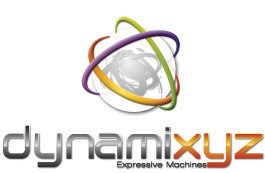 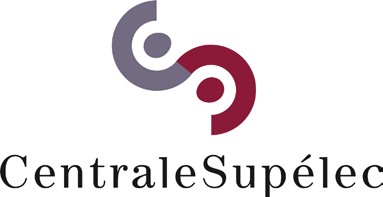 Financements pour la TCStructures des financements en FranceFondationsOrganismes d'ÉtatConcours 	Fondations			Organismes d’État			Concours	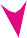 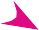 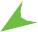 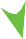 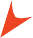 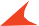 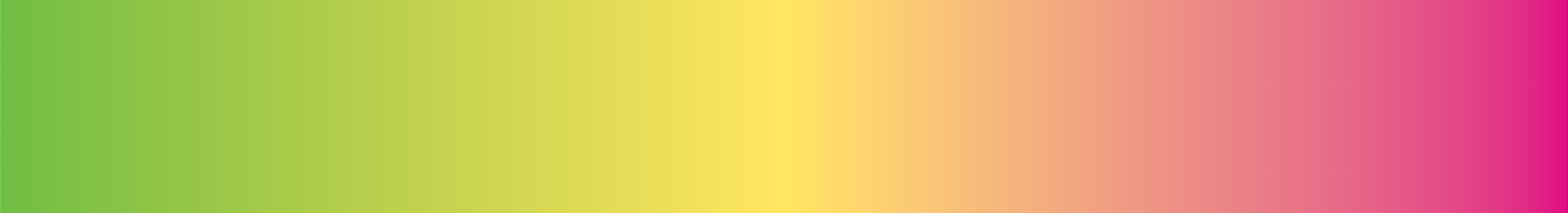 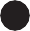 Produits envisagés selon le montant du financement< 50 K€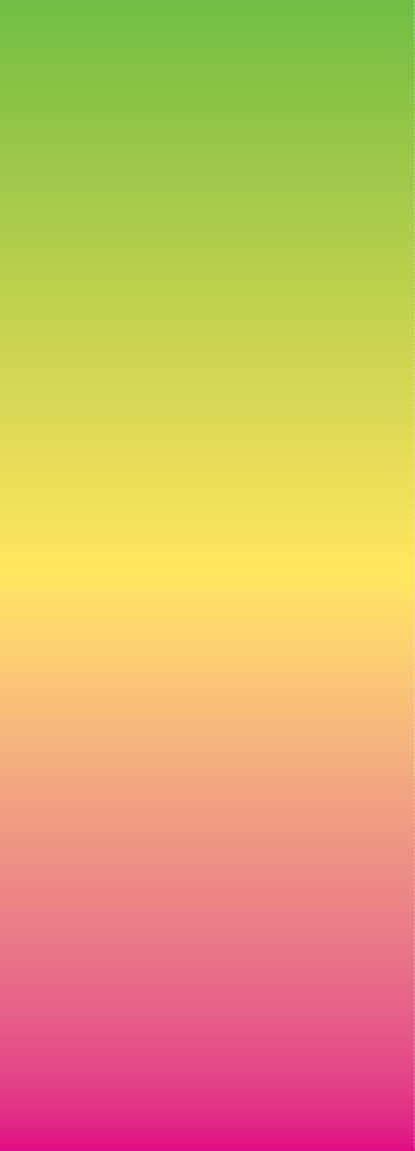 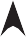 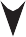 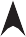 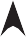 < 200 K€>= 1 ou 2 M€Production technique ................ >	Animations vidéos avec la Tête Parlante et Codeuse.Objectif .......................................... >	Un premier produit permettant la promotion du projet.Production de vidéos à partir d'acteur (Dynamicxyz, coût ?)Produit ........................................>	Document numérique présentant les 150 premiers mots du début de la vie d'unenfant avec des vidéos de la TC.Production technique ................ >	Animations vidéos avec la Tête Parlante et Codeuse. Ajout de la main LPC.Objectif .......................................... >	Un premier produit permettant de tester la coarticulation et lesmouvements de la main. Production de vidéos à partir d'acteur (Dynamicxyz, coût ?)Produit ........................................>	Projet destiné aux adultes et en relation avec le monde professionnel, parexemple un apprentissage au code LPC ou un entraînement à la lecture labiale.Production technique ................ >	Animations vidéos avec la Tête Parlante et Codeuse. Ajout de la main LPC.Génération de QR Code.Objectif .......................................... >	Accès à l'information écrite.Produit ........................................>	Démonstrateur fonctionnel.Fondations cibléesOrganismes d'ÉtatConcours régionaux et nationauxProgrammes de financements européensFinancements participatifs via les plateformes d'investissementMaryvonne Zimmermann, Sylvain Beaujouan, Renaud Séguier